Rob WallacePeriod 6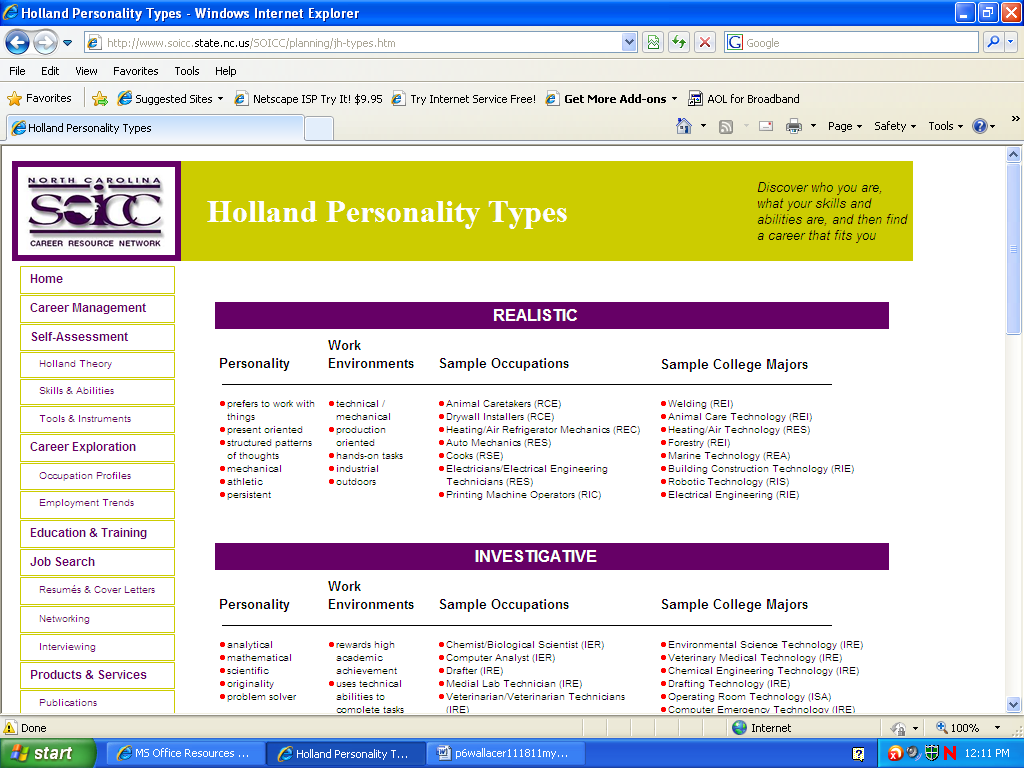 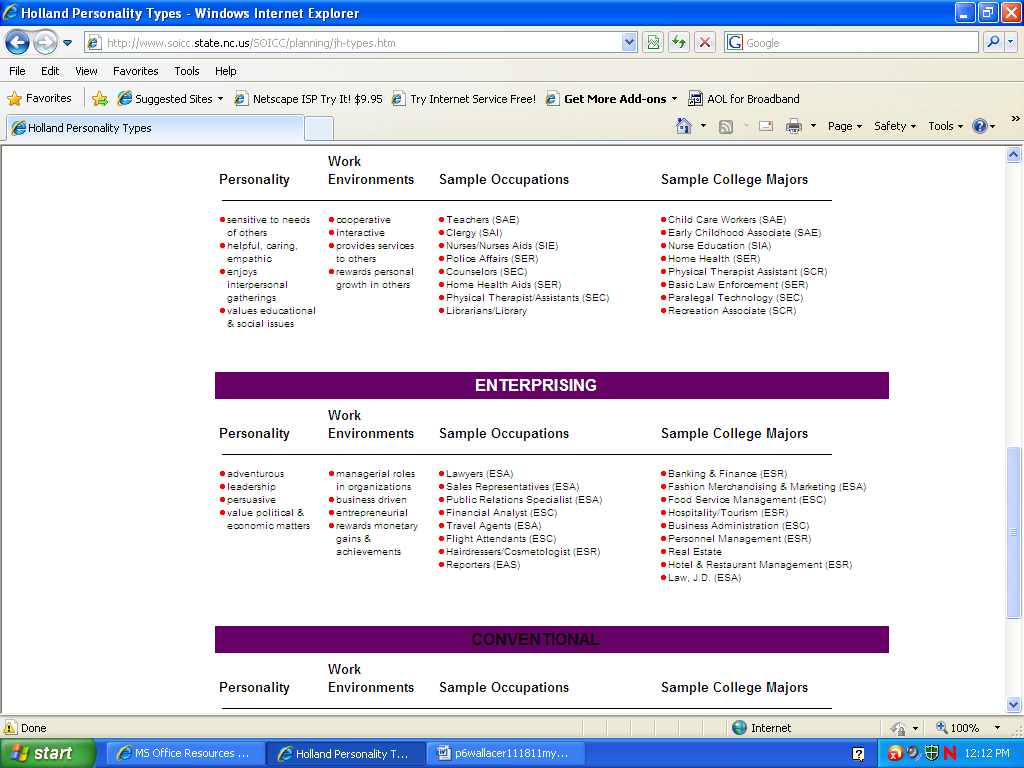 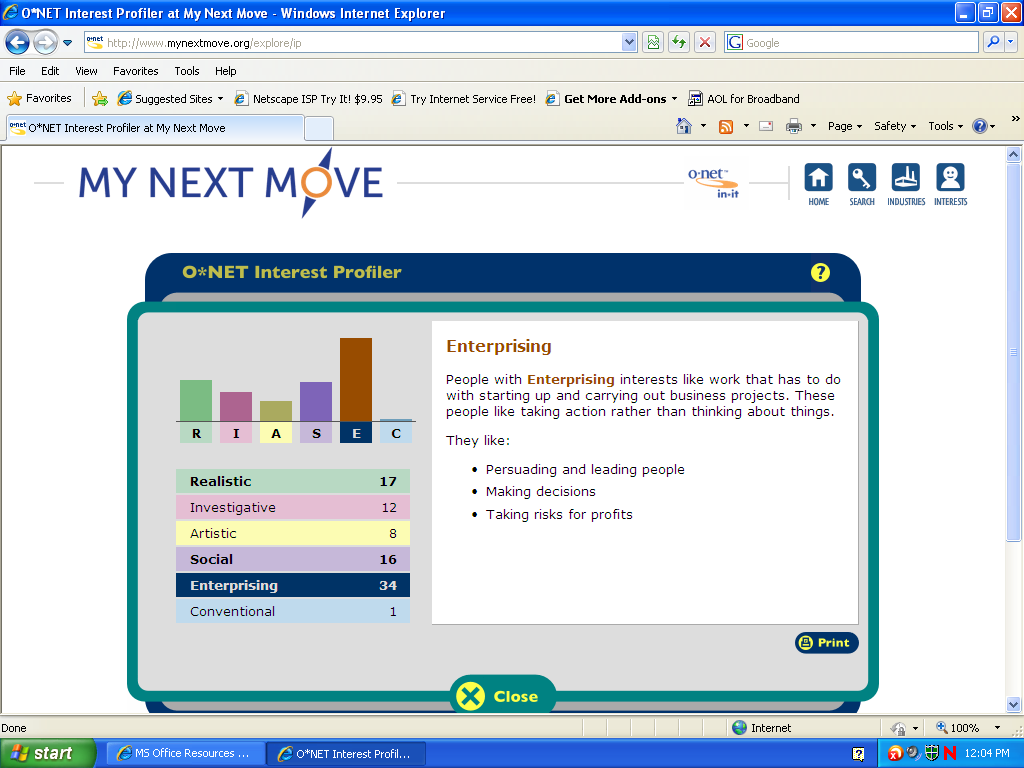 Essay I feel like enterprising is defiantly the right choice for me.  I feel like I am very persuasive and I am a leader in most things I do which attracts me to the enterprise field.  I do have some internet in both political and economic matters which is another reason I got enterprise.  I would love to major in business but I would also like to surround that interest around my two interest dreams which are the military and sports fields.  For these reasons I am drawn to first the U.S military College(West point University) which would not only give me a jump start in its educational benefits in business and enterprise I would also further develop my families ongoing military tradition.  What is the definition of each occupation that your group has chosen and the nature of the workWhat are some of the related occupational fields?Which personality type(s) is best suited to the occupations/jobs you have researched? What kind of education, training and qualifications are required? 
What technology skills are needed to be successful in the career/occupational fields you have explore  What does each occupation pay, or what are the average earnings nationally and in this area of the country? 
What is the projected growth for this career field over the next 10 years? (i.e. will there be more or less jobs like this in the future?)
Please identify local or national organizations that would hire someone in each career field you have explored. What are the working conditions or work environment for each job you or your group decided to research (such as work schedule, hours, exempt/salaried or non-exempt/hourly, etc.)? 
 Are positions in this career field typically part of collective bargaining units (unions)What kind of opportunities for advancement are there for each career? (i.e. Is there a chance to get promoted, etc.?) Barber:      1. Barbers and focus on providing hair care services to enhance the appearance of customers. Other personal appearance workers                     2. Cosmetologists manicurists and pedicurists, shampooers, and skin care specialists                     3. Work hard know how to hire fire and run a business                      4. A high school diploma or GED is required for some personal appearance workers in some States. In addition, most States require that barbers and cosmetologists complete a program in a State-licensed barber or cosmetology school.                      5. Have to know how to use a razor and other haircutting products                     6. $11.13 an hour in mass                     7. 12 percent 600 more jobs                     8. Local barbershops like Desoto’s, Midtown, and Classic                     9. 40 hour weeks                   10. No                    11. No  Sales Representative: 1. an important part of manufacturers' and wholesalers' success. Regardless of the type of products they sell, sales representatives' primary duties are to make customers interested in their merchandise and to arrange the sale of that merchandise.                                        2. manufacturers’ representatives or manufacturers’ agents                                        3. Expertise in a range of products that they are selling                                         4. There usually is no formal educational requirement for sales representatives. Some positions, especially those which deal with scientific and technical products, require a bachelor's degree. For other jobs, however, applicants can be fully qualified with a high school diploma or its equivalent.                                       5. Some sales representatives specialize in technical and scientific products ranging from agricultural and mechanical equipment to computer and pharmaceutical goods. Other representatives deal with all other types of goods, including food, office supplies, and apparel.                                        6. 70,200 in mass                                      7. 7-10 percent                                       8. Any major company that need a sales rep.                                        9. 40 hours per week                                     10. No                                     11. Yes possibly but not so often Judge:  1. are in charge of trials and make sure that they are fair. They resolve differences between lawyers. They read the law to decide what lawyers can and can't do.        2. Law Clerk lawyer police detective          3. Strict Knowledgeable              4.  Most judges have worked as lawyers. In fact, Federal and State judges usually must have worked as lawyers. That means that judges need to go to law school. Law school usually takes 3 years after college. All States have some type of training for new judges. Judges take short classes about the law throughout their careers.             5. Computer Cell phone              6. $100,450 in mass             7. Employment of judges is expected to decline slowly through 2018.             8. Local courthouses              9. Long hours study of law and separate cases            10. Yes            11. Get promoted to state court and eventually supreme court after many years of law work Lawyer:  1. Lawyers, also called attorneys, act as both advocates and advisors in our society.               2. Judges Law clerks legal advisors                 3. Knowledgeable debater strong willed outgoing                 4. Becoming a lawyer usually takes 7 years of full-time study after high school—4 years of undergraduate study, followed by 3 years of law school. Law school applicants must have a bachelor’s degree to qualify for admission.                5.  Computer, cell phone, type writer                 6. $145,770 in mass                 7. Increase by 13 percent                 8. Courthouses prisons the state or federal government                 9. 50 or more hours per week.              10. Yes               11. Get a higher paid grade higher in the work field   Politician: 1. run Federal, State, and local governments.                    2. Corporate board members, corporate chief executives, High ranking officers in the military                     3. Very good public speaker smart                 4. Candidates for office usually must be a certain age. They must live in their area, and be a U.S. citizen.                5. All technologies used in modern day life                 6. $174,000 in mass                 7. Jobs for politicians are expected to show little or no change through the year 2018.                    8. City or town offices then state                 9. 60 hours or more a week               10. Yes                11. Yes Business executive:    1. Devise strategies and formulate policies to ensure that these goals and objectives are met. All formulate policies and direct the overall operations of businesses and corporations, public-sector organizations, nonprofit institutions, and other organization,                                        2. Chief executive officer, chief operating officer, general manager, president, vice president, school superintendent, county administrator, and mayor.                                         3. Overall accountable                                        4. Bachelor or master’s degree in business administration, liberal arts, or a more specialized discipline. The specific type and level of education required often depends on the type of organization for which top executives work. College presidents and school superintendents, for example, typically have a doctoral degree in the field in which they originally taught or in education administration.                                                5.  Cell phone computer any technology commonly used                                               6. 113,690                                              7. It is supposed to decrease by 2,300 jobs out of 1,730,800                                              8. Companies in Boston big companies were u start with an internship and work your way up to a top executive                                              9. Normal hours depends on how high you are in the executive world 	10. Yes 	11.  Yes you may become the president of the respected field you’re in  Solider:    1. Working in the armed forces army air force or cost guard                   2. Military work police officer                  3. Have to be a leader athletic patient strong willed disciplinant                   4. Applicants must meet age, educational, aptitude, physical, and character requirements.                  5. It varies by branch in the air force for specific jobs require immense knowledge in the fields             technology along with the other standard requirements for the military 	6. This also varies by branch but the common officer with less than 2 years of service makes around 4026.9 a month 	7. The number of active-duty personnel is expected to remain roughly constant through 2018. However, recent conflicts and the resulting strain on the military may lead to an increase in the number of active-duty personnel. The current goal of the Armed Forces is to maintain a force sufficient to fight and win two major regional conflicts at the same time. Political events, however, could lead to a significant restructuring with or without an increase in size.	8. Army Navy Marine Core Coast Guard 	9. Work normal hours if stationed during war time you are in combat for either 6 months or a year at time 	10.  No 	11. Yes you can get promoted all the time all the way up to four stars generalCoach/scout: 1. Help people learn how to play a sport                         2.  Professional Athletes, umpires, referees                           3. Patient demanding bosses enthusiastic cheerleaders 4. College degree classes in exercise and physical education extreme knowledge of the                sport  5. None necessary6.  $35,5807. The number of jobs is expected to grow much faster than the average for all occupations between 2008 and 2018. People who are certified to teach academic subjects, like history or science, in addition to physical education should have the best chances for high school coaching jobs8. All high schools in Mass and colleges hire coaches.9. Often work holidays weekends short hours can hire assistants paid more if you win. 10.  Yes the higher you go professionally the more union opportunities there are. 11. Yes you start as an assistant and work your way up to a scout then head coach as you develop a better knowledge and experience for the game. I have narrowed my choices to coach, sales representative, and lawyer. This is based on money earned and interest level I have in the areas.  I picked coach because I love sports and it is my passion.   I picked sales reprehensive because I love persuading people and I am very good sales men. I picked lawyer because it one has a good potential to gain a lot of money and it requires lots of school time which gives me time to develop my skills and becoming a lawyer will unlock lots of doors for me in life. 